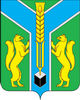 Контрольно-счетная палатамуниципального образования «Заларинский район»Информация к публичным слушаниям на проектбюджета муниципального образования «Заларинский район»на 2017 год и плановый период 2018 и 2019 годов.Проект бюджета муниципального образования «Заларинский район» представлен в районную Думу и в Контрольно-счетную палату своевременно, 28 ноября 2016 года, то есть, с учетом  изменений в сторону увеличения сроков представления и утверждения федерального  и областного бюджетов.По аналогии с федеральным бюджетом, областным бюджетом, проект бюджета района сформирован на 3 года, то есть,  на 2017 год и плановый период 2018 и 2019 годов.Проект бюджета 2017-2019 годов, как и в 2016 году, сформирован по принципу программного планирования. Охват расходов бюджета муниципальными программами составляет 99,6%, непрограммные мероприятия – 0,4%.Программный бюджет отличается тем, что бюджетные средства здесь четко привязаны к той цели, которую необходимо достичь при реализации муниципальных программ.В проекте бюджета 2017 года и на плановый период 2018-2019 годов предусмотрено, как и в 2016 году,  19 муниципальных программ.Формирование основных параметров  бюджета района на 2017 год и плановый период 2018-2019 годов осуществлялось на основании ожидаемых параметров исполнения бюджета за текущий 2016 год, нормативов отчислений налогов в местные бюджеты, установленных  Законом Иркутской области от 22 октября 2013 года № 74-оз «О межбюджетных трансфертах и нормативах отчислений доходов в местные бюджеты» (далее – Закон о межбюджетных трансфертах), показателей прогноза социально-экономического развития муниципального района, основных направлений бюджетной и налоговой политики района. Кроме того, учтены изменения, внесенные в Бюджетный Кодекс РФ, Налоговый кодекс.В соответствии с требованиями ст.173 БК РФ, одновременно с проектом бюджета  представлены основные характеристики прогноза социально-экономического развития района на 2017 – 2020 годы. Основные показатели прогноза на 2017 год,  аналогично прошлому году, разработаны по двум сценарным условиям социально-экономического развития: инерционному и консервативному. Для расчета проекта бюджета района, как и в 2016 году, взят за основу консервативный вариант развития экономики, то есть, направленный, в основном, на поддержание достигнутого уровня развития.Консервативный (базовый) вариант развития экономики также взят за основу при составлении проекта областного бюджета на 2017-2019 годы, что позволит исключить финансово неподтвержденные обязательства и сократить непрофильные расходы в бюджетных учреждениях.Анализ прогноза развития МО «Заларинский район» на 2017-2020 годы показал:Выручка от реализации продукции ежегодно имеет незначительный, но стабильный рост. Так, к 2019 году  она увеличится на 17% по сравнению с ожидаемым исполнением 2016 года и составит 2 391 тыс.руб. Розничный товарооборот на 2017 год прогнозируется на уровне 2016 года (1 794,5 тыс.руб), и к 2019 году увеличится на 4% и составит 1 867 тыс.руб. Объем отгруженных товаров промышленного производства прогнозируется с увеличением на 20% к уровню 2016 года. Индекс потребительских цен составит в 2016 году по оценке Министерства экономического развития Иркутской области 9,2%. На 2017 год планируется снижение данного показателя  на 3,7% к уровню 2016 года (до 5,5%). К 2019 году  указанный показатель снижается до 4,3%., что свидетельствует о снижении темпов инфляции. Согласно показателям прогноза и  пояснительной записке к прогнозу, среднемесячная начисленная заработная плата по району почти в 2,2 раза выше величины прожиточного минимума, установленного на территории Иркутской области (10 693 руб.) и прогнозируется на  2017 год в размере 23 178 руб. (рост 8,7% к уровню 2016 года). В 2019 году прогнозируется рост до 28 353 руб. (на 9,5% к уровню 2018 года).   Численность работоспособного населения в 2017 году прогнозируется на уровне 2016 года  (6, 238 тыс.чел.), что составит 22% от численности постоянного населения района. В 2018 и в 2019 годах прогнозируется снижение численности работоспособного населения на 38 чел. (до 6,200 тыс.чел.).Согласно прогнозу,  уровень регистрируемой безработицы достигнет 1,7% (снижение на  0,1% к 2016 году), и на этом же уровне прогнозируется до 2019 года. При этом, средний показатель уровня безработицы по области составляет 8,2%.Численность населения района с доходами ниже прожиточного минимума в 2016 году, согласно прогнозу, составит 13 900 чел. или почти 50% от численности постоянного населения района. Для сведения: по Иркутской области в целом, численность населения с доходами ниже прожиточного минимума составляет 21%, из них, 10% - это работающие граждане, получающие заработную плату ниже прожиточного минимума.  Доходный потенциал района на 2017 год  прогнозируется на уровне 2016 года, рост на 5% определен только на 2018-2019 годы. И хотя НДФЛ прогнозируется с ежегодным ростом (на 4,9%), при этом, рост других видов налоговых и неналоговых доходов бюджета незначителен или на уровне 2016 года.Анализ прогноза социально-экономического развития района  показал, что наряду с положительной динамикой отдельных стоимостных показателей прогноза, имеет место и отрицательная динамика по отдельным показателям  уровня жизни населения района.Что касается областного бюджета на 2017-2019 годы, то здесь  складывается положительная динамика основных макроэкономических показателей, которые в отдельных случаях выше общероссийских данных (темпы роста ВРП, ИПП, инвестиций в основной капитал, среднемесячной заработной платы). Основной целью бюджетной политики района, как и в текущем 2016 году, является обеспечение сбалансированности  и устойчивости бюджетной системы муниципального образования в среднесрочной перспективе.Сформирован долгосрочный бюджетный прогноз на 2017-2022 годы на основе прогноза социально-экономического развития района и соответствующей Стратегии. Обеспечение сбалансированности бюджета будет достигаться путем реализации мероприятий, направленных на обеспечение дефицита бюджета не выше 7,5% (к 2019 году намечается достижение дефицита в размере 4,3%) и путем поддержания объема долговых обязательств муниципального района к 2020 году на уровне 2017 года. Предусмотрено повышение прозрачности бюджета и открытости бюджетного процесса с использованием официального сайта Администрации района.В Основные направления не включен переход к налогообложению исходя из  кадастровой стоимости имущества физических лиц и отдельных объектов недвижимости (торгово-офисной недвижимости), определенных ст. 378.2 Налогового Кодекса РФ.Если основу доходной части областного бюджета составляют налоговые доходы (порядка 98,0 процентов), то основу доходной части бюджета района составляют безвозмездные поступления из бюджетов других уровней, которые составляют 87% от общего объема доходов бюджета района.Доходы бюджета муниципального района на 2017 год предлагается утвердить в объеме 704 914,2 тыс.руб., что почти на 9% больше первоначального бюджета на 2016 год и на 11% меньше ожидаемого исполнения 2016 года (780 935,4 тыс.руб.) Из них, безвозмездные поступления из федерального и областного бюджетов составят 613 606,8 тыс.руб., что на 78 845 тыс.руб. или на 13% меньше  ожидаемых поступлений 2016 года (692 451,4 тыс.руб.). Первоначальный бюджет на 2016 год утверждали с меньшей суммой безвозмездных поступлений  на 54 554 тыс.руб. или на 9%. При этом, следует  учитывать, что в доходную часть бюджета района не  включены ожидаемые нераспределенные доходы федерального и областного бюджетов, которые найдут свое отражение в местном бюджете в течение финансового года.В плановом периоде 2018-2019 годов планируется ежегодное снижение объема доходов бюджета в среднем на 3,5% и в 2019 году доходы составят 658 565,8 тыс.руб.  Собственные доходы бюджета района состоят из налоговых  и неналоговых доходов, общий объем которых планируется на 2017 год в сумме 91 307,4 тыс.руб,, это на 3,3% больше ожидаемых поступлений  2016 года (88 484 тыс.руб). Следует отметить, что в первоначальном бюджете на 2016 год объем собственных доходов планировался больше ожидаемого исполнения на 460,1 тыс.руб. (88 944,1 тыс.руб.).В плановом периоде 2018-2019 годов предусматривается ежегодное увеличение объема собственных доходов бюджета района: с 94 446,7 тыс.руб. (в 2018 году) до 98 363,6 тыс.руб. (в 2019 году).Размер дефицита бюджета на 2017 год (6 848,1 тыс.руб. или 7,5%) соответствует требованиям, установленным ст. 92.1 БК РФ. В плановом периоде 2018-2019 годов процент дефицита бюджета района планируется без превышения 7,5%, что соответствует основным направлениям бюджетной политики района.Объем налоговых доходов бюджета района на 2017 год прогнозируется в сумме 85 885,9 тыс.руб., это немногим больше (на 4 384,9 тыс.руб.) ожидаемых поступлений 2016 года. Причиной данного увеличения является рост акцизов на нефтепродукты, увеличение поступлений НДФЛ и других неналоговых доходов.  Объем налога на доходы физических лиц, как основного источника налоговых поступлений в местный бюджет и основного источника собственных доходов бюджета района, который составляет 73% от объема собственных доходов бюджета района, прогнозируется на 2017 год в сумме 66 956 тыс.руб., что на  2 650 тыс.руб. или на  4% больше  ожидаемых поступлений 2016 года. В плановом периоде 2018-2019 годов планируется увеличение поступлений НДФЛ на 5% к предыдущему году, что составит в 2018году  70 169 тыс.руб., в 2019 году – 73 572 тыс.руб.  Налоги на совокупный доход.  В состав данного вида налогов включены 3 вида налогов: единый сельскохозяйственный налог, налог на вмененный доход для отдельных видов деятельности и налог, взимаемый в связи с применением патентной системы  налогообложения. Все указанные виды налогов прогнозируются на основании нормативов отчислений в бюджет района, ожидаемых поступлений 2016 года и с учетом сводного индекса потребительских цен на 2017 год.Поступление единого сельскохозяйственного налога планируется  в размере 152 тыс.руб., что на 2,7% превышает  уровень ожидаемых поступлений 2016 года (148тыс.руб.).Объем налога на вмененный доход планируется практически на уровне ожидаемых поступлений 2016 года – 12 773 тыс.руб.Введенный с 1 января 2013 года налог, взимаемый в связи с применением патентной системы налогообложения, который рассчитывается на основе данных налогового органа,  прогнозируется на 2017 год и плановый период 2018-2019 годов в одинаковом объеме – по 46 тыс.руб. ежегодно, что почти на уровне  ожидаемых поступлений  2016 года – 49 тыс.руб.Объем  поступлений государственной пошлины в бюджет района основывается на прогнозах главных администраторов данного вида налога, на  2017 году прогнозируется с увеличением к ожидаемым поступлениям 2016 года на 24% или на 711,5 тыс.руб. и составит 3 737,5тыс.руб.На плановый период 2018 года прогнозируется незначительное снижение к 2017 году – 3 711 тыс.руб., и на 2019 год – увеличение до 3 937,5 тыс.руб. С января 2017 года по инициативе Губернатора области муниципальным образованиям передано 5% от акцизов на нефтепродукты: дизельное топливо, моторные масла, автомобильный бензин и прямогонный бензин. В связи с этим, увеличивается норматив отчислений с 0,029% в 2016 году до 0,041%, что приведет к увеличению поступлений данного вида налога в бюджет района  на 23,4% к уровню ожидаемого исполнения 2016 года и составят: в 2017 году – 2 221,4 тыс.руб., в 2018 году – 2 186,4 тыс.руб., в 2019 году- 2 461,3тыс.руб. Ожидаемое исполнение 2016 года составит 1 800 тыс.руб.Если налоговые доходы бюджета района на 2017 год и плановый период 2018 и 2019 годов прогнозируются с увеличением к ожидаемому исполнению 2016 года, то неналоговые доходы прогнозируются на 2017 год в сторону снижения от ожидаемого исполнения 2016 года и практически сохраняются в этих размерах на плановый период 2018-2019 годов.Общий прогнозируемый объем неналоговых доходов бюджета района на 2017 год составит 5 421,5 тыс.руб., что на 22,4%  меньше ожидаемых поступлений 2016 года., на 2018 и 2019 годы планируются практически на этом же уровне: 5 432,3 тыс.руб. и 5 444,8 тыс.руб. Причиной тому является  снижение прогнозируемых объемов доходов от  продажи материальных и нематериальных активов. (в 4 раза  меньше ожидаемых поступлений 2016 года (2100 тыс.руб.).В соответствии с действующим законодательством, все источники доходов бюджета района закреплены за соответствующими главными администраторами доходов, которые отражены в Приложении №3 к представленному проекту бюджета, и которые обязаны осуществлять контроль за правильностью исчисления налогов, полнотой  и своевременностью их уплаты, принимают решения о взыскании пени и штрафов по ним.В  перечень главных администраторов доходов бюджета кроме федеральных структур, включены администрация района, комитет по управлению муниципальным имуществом, комитеты по образованию и по культуре, поселения. Общая сумма безвозмездных поступлений в бюджет района из федерального и областного бюджетов  на 2017 год  и плановый период 2018-2019 годов определена на основании проекта областного бюджета  и прогнозируется в размере 613 606,8 тыс.руб., что составляет 89% от ожидаемых поступлений 2016 года. В  2018 году объем безвозмездных поступлений прогнозируется к снижению по сравнению с уровнем 2017 года на 5% и составит 583 088,2 тыс.руб., в 2019 году  также имеет место снижение безвозмездных поступлений на 4% по отношению к 2018 году, которые  планируются в размере 560 202,2 тыс.руб. Снижение   объемов безвозмездных поступлений имеет место и в областном бюджете. Это связано, как и в прошлом году,  с неполным распределением межбюджетных трансфертов из федерального бюджета и соответственно, из областного бюджета.  При этом:---дотация на выравнивание уровня бюджетной обеспеченности незначительно, но увеличится и составит в 2017 году 78 327,5 тыс.руб., что на 743 тыс.руб.или на 1% больше ожидаемых поступлений 2016 года. Нераспределенный резерв по указанному виду дотации в областном бюджете предусмотрен только на 2018 и 2019 годы – по 200 млн.руб.По дотации на сбалансированность бюджетов в областном бюджете имеется нераспределенный резерв как на 2017 год, так и на плановый период 2018-2019 годов. ---объем субсидий на 2017 год в представленном проекте бюджета заложен в размере 65 830,6 тыс. руб., ожидаемое исполнение 2016 года составит 125 723,1, то есть, в 2 раза больше. Это связано с неполным распределением  финансирования по государственным  программам в областном бюджете и не полным распределением объема межбюджетных трансфертов муниципальным образованиям. ---размер субвенций прогнозируется на 2017 год и плановый период 2018-2019 годов немногим меньше ожидаемых поступлений  2016 года: 469 448,7 тыс.руб. (2017 год), 467 627,8 тыс.руб. (2018 год) и 444 179,4 тыс.руб. (2019 год).При этом, 92% от общего объема субвенций составляют субвенции общему и дошкольному образованию, которые имеют небольшое снижение к ожидаемому исполнению 2016 года.Объем субвенций составляет 67%  от общего объема межбюджетных трансфертов из областного бюджета бюджету района, субсидии – 9%. Таким образом,  утверждаемый бюджет на  76%  - целевой. Изменился порядок распределения дотаций на выравнивание уровня бюджетной обеспеченности поселений, которая ранее предоставлялась из областного бюджета  бюджетам поселений напрямую, с 2017 года часть дотации на выравнивание бюджетной обеспеченности городских и сельских поселений, предоставляемая сверх установленных БК РФ критериев,  предлагается предоставлять муниципальным районам в форме  субсидий на формирование районных фондов финансовой поддержки поселений. Указанная часть дотации будет поступать в бюджет района и распределяться поселениям в соответствии с областным законом № 74-оз.В связи с этим значительно увеличивается районный фонд финансовой поддержки поселений, который в 2017 году составит 68 286,6 тыс.руб, (в 2016 году составлял 12 086 тыс.руб.), в 2018 году – составит 51 321,12 тыс.руб. и в 2019 году – 51 182,54 тыс.руб. Согласно представленным расчетам и Приложению № 16 к данному проекту бюджета, из общей суммы дотации на 2017 год (68 286,6 тыс.руб.) распределено городским поселениям (Заларинское МО  и Тыретское МО) – 9 907,9 тыс.руб. (14%), сельским поселениям – 58 378,7 тыс.руб. (86%). Указанные расходы бюджета будут проведены в рамках муниципальной программы «Управление муниципальными финансами муниципального образования «Заларинский район». При проведении экспертизы проекта областного бюджета, Контрольно-счетной палатой области внесены предложения Минфину об определении одним из условий предоставления вышеуказанной субсидии - отсутствие кредиторской задолженности по заработной плате с начислениями на нее в бюджете соответствующего муниципального района, а также, предусмотреть ответственность главы муниципального района по соблюдению требований к расчету распределения дотаций на выравнивание бюджетной обеспеченности поселений из бюджета муниципального района, установленному Законом области № 74-ОЗ. В ходе проверки установлено: все средства федерального и областного бюджета, которые на данный момент определены для МО «Заларинский район» в проекте областного бюджета, отражены в доходной части  проекта бюджета района.Расходы бюджета района на 2017 год предлагается утвердить в объеме 711 762,3 тыс.руб., что меньше ожидаемого исполнения 2016 года на 107 344,2 тыс.руб.  или на 13%. На 2018 год, в соответствии с планируемыми доходами, предусмотрено снижение расходов к уровню 2017 года на 5% (680 341,9 тыс.руб) и на 2019 год  - 637 133,1 тыс.руб. или снижение на 6% к уровню 2018 года. То есть, соответственно доходам, снижение расходной части бюджета района обусловлено неполным распределением средств из федерального бюджета и бюджета области.  В ходе проведения экспертизы проекта бюджета проанализированы расходы как по разделам и подразделам бюджетной классификации расходов, так и в разрезе муниципальных программ.Отмечено, что почти по всем разделам и подразделам бюджета   расходы в 2017 году снижены по сравнению с 2016 годом,  по причине неполного распределения доходов из областного бюджета.Новые муниципальные программы в проект бюджета на 2017 год не включены.Расходная часть бюджета района на 2017 год, как и в 2016 году,  состоит из 19 муниципальных программ с общим объемом финансирования в размере 708 662,3 тыс.руб., что составляет 99,6% от общей суммы расходов бюджета. То есть, непрограммные расходы составляют 0,4%.  К непрограммным расходам отнесены расходы на содержание районной Думы, Контрольно-счетной палаты, которые, согласно Методическим рекомендациям Министерства финансов Российской Федерации, не отражаются в рамках государственных (муниципальных) программ в связи с невозможностью установления целевых показателей для таких органов. К таким органам относятся также судебные органы и избирательные комиссии.Муниципальные программы разработаны на 3 года. Контрольно-счетной палатой проведена экспертиза каждой муниципальной программы на основании представленных паспортов муниципальных программ, кроме того, проведена финансово-экономическая экспертиза представленных муниципальных программ.Краткий анализ паспортов муниципальных программ показал:В муниципальных программах цели определены.  Согласно Методическим рекомендациям Минфина РФ по составлению и исполнению бюджетов,  при составлении программ рекомендовано формировать одну цель, которая  должна соответствовать приоритетам и целям социально-экономического развития муниципального образования. В ходе экспертизы отмечено: в некоторых программах вместо одной цели обозначено несколько целей, что затрудняет систематизацию расходов бюджета по обозначенным целям. Указанное замечание имело место и в прошлом году.Кроме того,  в некоторых программах не обозначены количественные показатели ожидаемых конечных результатов реализации программы, в результате чего невозможно будет ежегодно оценить эффективность реализации программы. Все планируемые расходы бюджета на 2017 год и плановый период 2018-2019 годов распределены по стратегическим задачам и тактическим целям. (Приложение №18). Тактические цели по своему содержанию соответствуют целям муниципальных программ. Стратегической  целью бюджета района, как и в 2016 году, является «Повышение уровня и качества жизни населения».    Объем бюджетных ассигнований на исполнение публичных нормативных обязательств в 2017 году предусмотрен в размере 32 619,9 тыс.руб., на  2018 год – 31 166,4 тыс.руб., на 2019 год – 29 672,9 тыс.руб., что немного ниже  уровня 2016 года.Согласно представленному перечню в  Приложении №11 к проекту бюджета,  в состав публичных нормативных обязательств включены следующие обязательства: ---предоставление и выплата гражданам субсидий на оплату жилого помещения и коммунальных услуг – 23 750 тыс.руб. на 2017 год и далее планируется незначительное снижение к 2019 году до 21 430 тыс.руб.;--- предоставление мер социальной поддержки многодетным и малоимущим семьям – 6 269,9 тыс.руб. в 2017 году, 5 956,4 тыс.руб. – в 2018 году и 5 642,9 тыс.руб. – в 2019 году ;--- доплаты к пенсиям муниципальных служащих – (планируются в одинаковом размере по 2 600 тыс.руб. на все три года);В связи с тем, что бюджет района утверждается на три года, согласно требованиям ст.184.1  БК РФ, должны быть также  утверждены  объемы условно утверждаемых расходов, т.е. еще не распределенных  в расходной части бюджета в плановом периоде.  В представленном проекте бюджета района указанные расходы предлагается утвердить в объеме  4 276,5 тыс.руб. на 2018 год и 8 810 тыс.руб. на 2019 год. Как показала проверка,  установленные Бюджетным Кодексом нормативы расчета указанных расходов, соблюдены. По отношению к потребности в бюджетных средствах на 2017 год, в предлагаемом проекте бюджета  заложены ассигнования не в полном размере.  Так, ассигнования на заработную плату заложены в пределах  70-90% от потребности, на налоги – в пределах 80-95%, на оплату коммунальных услуг – в пределах 90-100%, на приобретение основных средств и материальных запасов – в пределах 25-50%.Прогнозируемый объем дефицита бюджета  района на 2017 год  составит 6 848,1 тыс.руб., на 2018 год – 7 083,5 тыс.руб., на 2019 год – 7 377,3тыс.руб., то есть, не противоречит требованиям ст. 92.1 БК РФ., не превышает 7,5%. Источниками финансирования дефицита бюджета по всем трем годам планируются, также, не в противоречие требованиям ст. 96 БК РФ, кредиты кредитных организаций. Привлечение бюджетных кредитов не планируется. В 2017 году предусматривается только погашение в сумме 722 тыс.руб. по бюджетным кредитам, привлеченным в 2012-2014 годах (Приложения №14-15 проекта бюджета). Из Приложения № 12 к данному проекту бюджета  следует, что объем муниципального  долга по состоянию на 1 января 2017 года в муниципальном образовании «Заларинский район»  составит 25 514,5 тыс.руб., в том числе, по бюджетным кредитам - 722 тыс.руб., по кредитам банков – 24 795,2 тыс.руб. Указанные показатели утверждены решениями районной Думы в 2016 году.Предельный объем муниципального долга на 2017 год предусмотрен в размере 91 307,4 тыс.руб., на 2018 год – 94 446,7 тыс.руб., на 2019 год – 98 363,6 тыс.руб., что не противоречит требованиям ст. 107 БК РФ.Верхний  предел  муниципального долга по состоянию на 1 января 2018 года  предлагается утвердить в размере 32 362,6 тыс.руб., на 1 января 2019 года – 39 446,1 тыс.руб. и на 1 января 2020 года – в размере  46 823,4 тыс.руб.,  что также не противоречит требованиям ст. 107 БК РФ. (Приложения 12-13 проекта бюджета).Администратором источников финансирования дефицита бюджета является Комитет по финансам Администрации  района.Как показала проверка, текстовая часть проекта решения о бюджете  на 2017 год и плановый период  2018 и 2019 годов  содержит показатели, соответствующие требованиям ст. 184.1 БК РФ. Статьей 24 проекта решения о бюджете предусматривается предоставление бюджетным и автономным учреждениям района субсидий на финансовое обеспечение выполнения ими муниципального задания  по оказанию муниципальных услуг и на иные цели.Контрольно-счетная палата считает необходимым, в соответствии с аналогичной статьей областного бюджета (ст.26),  дополнить статью 24 данного проекта бюджета следующими  словами: «Средства  в объеме остатков субсидий, предоставленных в 2017 году  бюджетным и автономным учреждениям района на финансовое обеспечение выполнения ими муниципальных заданий по оказанию муниципальных услуг, образовавшихся в связи с недостижением установленных муниципальным заданием показателей, характеризующих объем муниципальных услуг, подлежат возврату в бюджет района в срок до 1 мая 2018 года».Выводы и рекомендации.Проведенная экспертиза данного проекта бюджета  показала, что в целом, он соответствует основным положениям бюджетного законодательства Российской Федерации. По причине неполного распределения средств из федерального и областного бюджетов,  не представилось возможным сформировать полноценный бюджет, как по доходам, так и по расходам. Нераспределенные объемы доходов, как и в 2016 году, должны найти свое отражение в бюджете района в течение финансового года.Областной бюджет на 2017 год не хуже бюджета 2016 года, но многие  направления расходов также не обеспечены 100% -ым финансированием. Таким образом, как бюджет района зависит от средств областного бюджета, так и областной бюджет зависим от средств федерального бюджета.Объем собственных доходов бюджета района прогнозируется на 2017 год с незначительным увеличением (на 3%) к  ожидаемому исполнению 2016 года. На 2018 и 2019 годы также прогнозируется незначительное увеличение - соответственно на 3% и 4% к уровню предыдущего года. Если налоговые доходы бюджета района на 2017 год и плановый период 2018 и 2019 годов прогнозируются с увеличением к ожидаемому исполнению 2016 года, как было отмечено выше, то неналоговые доходы прогнозируются на 2017 год  ниже уровня ожидаемого исполнения 2016 года  на 22,4% , и остаются на этом уровне до 2019 года.В связи с этим, считаю необходимым рекомендовать:Учесть все замечания, отмеченные в данном заключении.Представить к утверждению районной Думой прогнозный план приватизации муниципального имущества на 2017 год, соответствующий по своему содержанию требованиям  п.4.5. Положения о приватизации муниципального имущества МО «Заларинский район», утвержденного решением районной Думы от 17.02.2012 года  № 18/110.Рассмотреть  представленный проект бюджета района на 2017 год и плановый период 2018 и 2019 годов и принять его к утверждению, с учетом отмеченных в заключении замечаний и предложений.Председатель  КСП:                                                     Л.И.Карцева